Arbeitsauftrag 1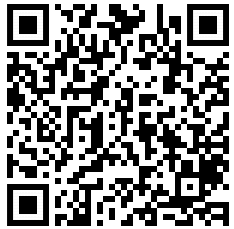 Rufen Sie die Animation von phet.colorado.edu auf:„saure und basische Lösungen“ (erst einmal „Einführung“ nutzen) oder folgen Sie dem angegebenen QR-Code.Beschreiben Sie die Veränderungen der wässrigen Lösung bei Zugabe einer starken und schwachen Säure bzw. Base.Gehen Sie auf folgende Aspekte ein:pH-Wert (pH-Meter in Lösung tauchen)Konzentration der OH--Ionen und H3O+-IonenKonzentration der H2O TeilchenKonzentration der nichtprotolysierten Säure und Base (Grafik-Funktion nutzen)Leiten Sie jeweils eine mögliche Definition von starken Säuren und Basen sowie schwachen Säuren und Basen ab.Arbeitsauftrag 2Rufen Sie die Animation von phet.colorado.edu auf:„saure und basische Lösungen“ oder folgen Sie dem angegebenen QR-Code. Nutzen Sie nun die Animation „Meine Lösung“. 1) Stellen Sie zuerst eine „starke Säure“ ein.Notieren Sie die pH-Werte bei den Konzentrationen (1M; 0,1M; 0,01M; 0,001M in der Tabelle.Welcher mathematische Zusammenhang ergibt sich beim pH-Wert im Zusammenhang mit der Konzentration der Hydronium-Ionen?2) Stellen Sie dann eine „starke Base“ ein.	Verfahren Sie wie oben und tragen Sie die Werte in die Tabelle ein.3) Stellen Sie dann eine schwache Säure und Base ein und begründen Sie mithilfe der Betrachtung der Lage des Protolyse-GG die gemessenen pH-Werte.Konzentration der Säure1M0,1M0,01M0,001MpH-WertKonzentration der Base1M0,1M0,01M0,001MpH-Wert